
Управление образования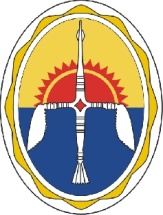 АДМИНИСТРАЦИИЭвенкийского муниципального районаКрасноярского краяПРИКАЗ«03» 10  2017 г.    			              п.  Тура                                                             №100  О проведении в общеобразовательных организациях ЭМР краевой контрольной работы по физике в VIII классах в 2017-2018 учебном году.     С целью получения информации о сформированности у учащихся 8-х классов метапредметных и предметных результатов освоения учебного предмета «физика» и для оценки хода образовательного процесса,  ПРИКАЗЫВАЮ:Провести  краевую контрольную работу по физике в VIII классах (далее - ККР8)  во всех общеобразовательных организациях ЭМР 10 октября 2017 года.МКУ ДПО «Эвенкийский этнопедагогический центр» (Кузнецова Е.М.) обеспечить информационное и методическое сопровождение ККР8, обеспечить соблюдение режима информационной безопасности при получении, хранении и передаче контрольных измерительных материалов (далее – КИМ)  ККР8. Назначить муниципальным координатором ККР8 в ЭМР методиста  МКУ ДПО «Эвенкийский этнопедагогический центр» Боягира О.А. (тел. 8-39170-31-387, э/п: mmc@tura.evenkya.ru).Директорам школ получить от муниципального координатора инструктивно-методические материалы, в том числе пароль для расшифровки электронных файлов, содержащих КИМы;создать предметную комиссию для проверки выполненных работ участников ККР8;назначить школьных координаторов, отвечающих за организацию ККР8 - проведение контрольной работы во всех 8 классах, организацию проверки выполненных работ участников, выполнение первичной обработки данных, передачу электронных форм через муниципального координатора для дальнейшей обработки в отдел мониторинга качества образования Красноярского ЦОКО (тел. 8-39124-60-025, э/п: larkova@coko24.ru). в срок  не позднее  13 октября 2017 года;сообщить сведения о школьных координаторах муниципальному координатору; организовать использование результатов ККР8 для разработки мероприятий направленных на повышение сформированности у обучающихся метапредметных и предметных результатов освоения учебного предмета «физика».5.  	Контроль исполнения настоящего приказа возлагаю на начальника отдела общего, дошкольного, дополнительного образования и воспитания Исаченко М.В.  Руководитель управления образования             п/п		О.С. ШаповаловаФаркова Т.И. 31-253